COMSATS University Islamabad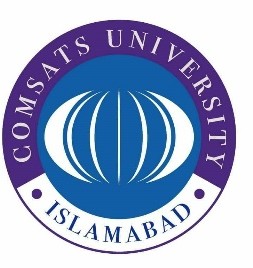 Principal SeatApplication for Provision of Funeral Grant(Under CIIT Benevolent & Group Insurance Fund Statutes 2012)Applicant Name:       	 Designation:		 Department:		 Campus:	 	Date of Appointment on scale:	 	Scale:   	Name of Deceased:Relationship to Employee:Date of Death: ______________________Date: 		Signature:    	Recommended by HoD:Date: 		Signature: 		Designation:    	Note:	The application should be forwarded to Treasurer Department, Principal Seat via the concerned Accounts Section with a cover letter.Attached the Following Documents (Attested)Employee CNICEmployee Card (CUI)Employee Last Pay SlipDeceased CNICDecease Death Certificate (NADRA)DOC#CIIT-PS/TD/SOP/01REV#01Prepared by: Treasurer Department (P.S)Note:All documents should be attested.Check list should be attached with the case when it is forwarded to Treasurer Department.Provided that the application for such grant shall be made within (60) sixty days of the death.DOC#CIIT-PS/TD/SOP/01REV#01Check List for the Case of Funeral Grant CaseCheck List for the Case of Funeral Grant CaseCheck List for the Case of Funeral Grant CaseSNODocuments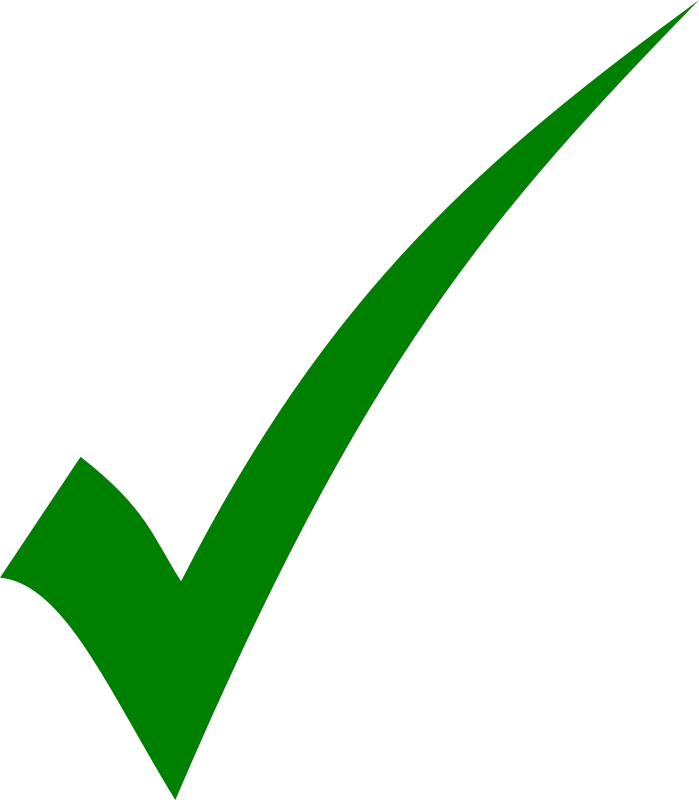 1Cover Letter of Accounts Office2Personal Request Form of Employee3Copy of Employee CNIC4Copy of Employee Card5Copy of deceased member6Last month Salary Slip7Death Certificate Issued by NADRA/Union Council